RESUME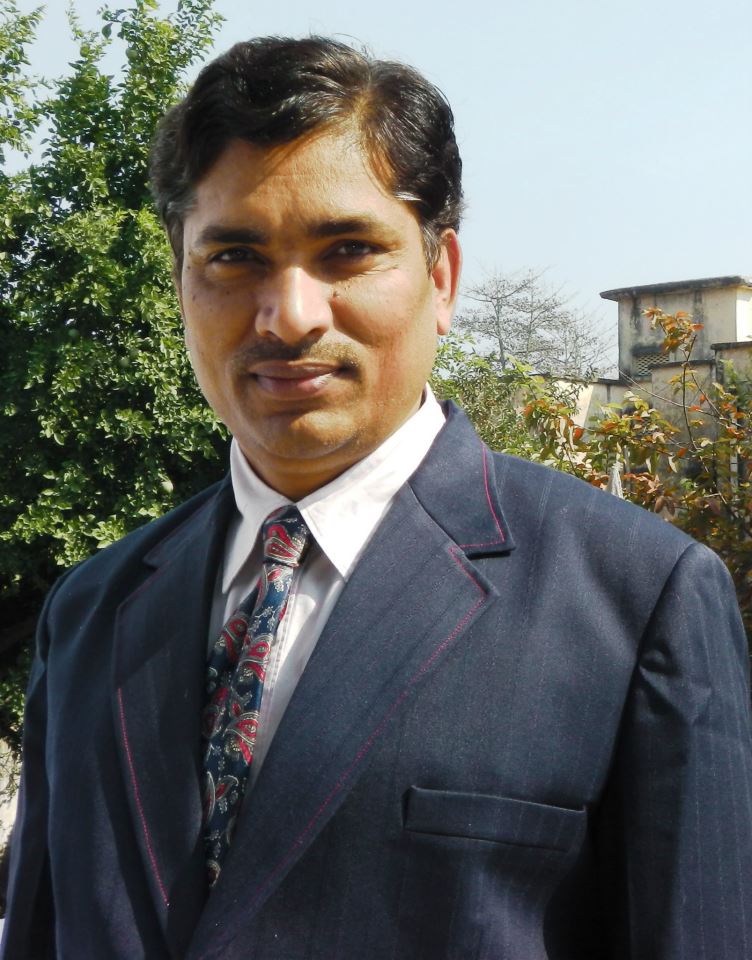 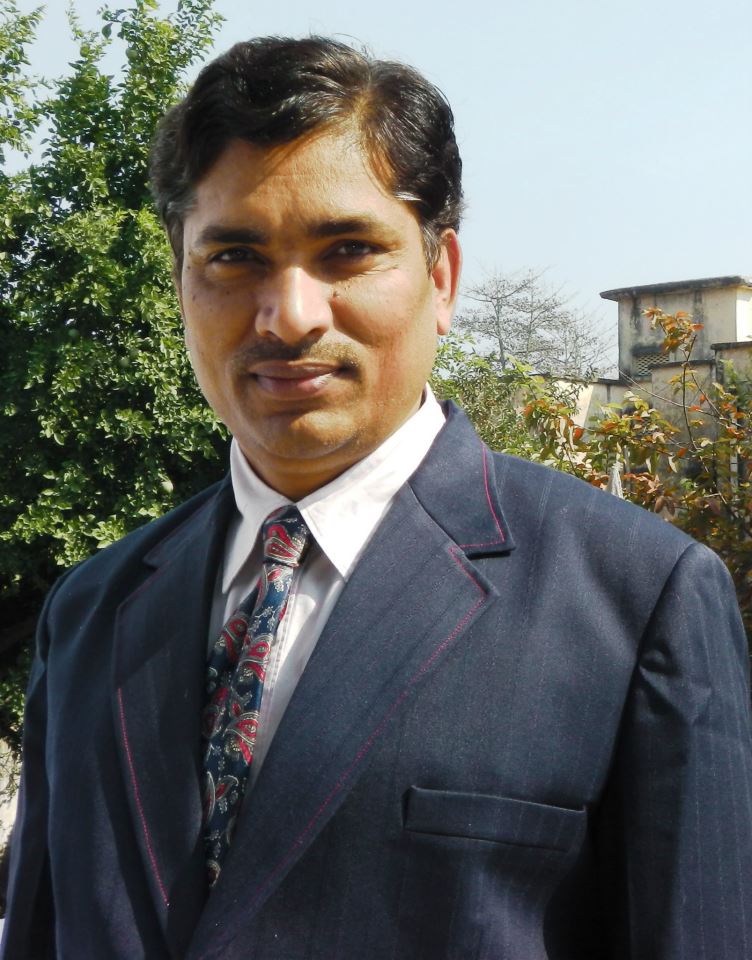 Prof. Manoj Kumar ShuklaDirectorRajkiya (Government) Engineering CollegeKannauj, India&Professor (presently on deputation)Department of Electronics EngineeringHarcourt Butler Technical University(Formerly known as Harcourt Butler Technological Institute)Kanpur-208002 IndiaEmail: manojkrshukla@gmail.com , mkshukla@hbtu.ac.inMob: +91 9628634052www.manojkrshukla.weebly.com---------------------------------------------------------------------------------------------------------------------Educational QualificationsPassed High School and Intermediate in 1982 and 1984 respectively from Govt. Inter College, Fatehpur (U.P.), India securing first division. Graduated (B.E.) in Electronics Engineering from Amravati University, India in 1989 securing 73.55 % and post-graduated (M.Tech.) from Motilal Nehru National Institute of Technology (M.N.N.I.T.), Allahabad, India in 2004 with 8.5 CPI.Completed Ph.D. in June, 2011 from M.N.N.I.T., Allahabad, India in Electronics & Communication Engineering with topic “Performance Evaluation of Interleave Division Multiple Access (IDMA) Scheme in Wireless Communication”.Employment/Job ExperienceAdministrative ExperienceWorking as Director, Rajkiya Engineering College, Kannauj, U.P. since Jan 27, 2021 to till dateWorked as Registrar, Harcourt Butler Technical University (HBTU), Kanpur from June 5, 2018 to Nov 30, 2019 in addition to regular other responsibilities.Worked as Pro Vice Chancellor, HBTU from Nov 30, 2019 to Jan 26, 2021 in addition to regular other responsibilities.Coordinator, STEP-HBTI from Aug 5, 2017 to Aug 4, 2020 in addition to regular other responsibilities.Academic ExperienceCurrent – from Feb 2015Professor, Department of Electronics Engineering, Harcourt Butler Technical University(Formerly known as Harcourt Butler Technological Institute), Kanpur-208002 IndiaTeaching UG and PG courses on Basic Electronics, Analog Integrated Circuit, Wireless communication, Solid State Electronics.Supervising research in the form of B. Tech., M. Tech and involved in research projects in the area of wireless communication networksFeb 2007 - Feb 2015:Assistant/ Associate Professor, Department of Electronics Engineering, Harcourt Butler Technical University(Formerly known as Harcourt Butler Technological Institute), Kanpur-208002 IndiaTeaching UG and PG courses on Basic Electronics, Analog Integrated Circuit, Wireless communication, Solid State Electronics.Supervising research in the form of B.Tech., M.Tech and involved in research projects in the area of wireless communication networks.March 2004-Jan 2007 Assistant Professor, Department of Electronics & Comm. Engineering, Dehradun Institute of Technology (DIT), Dehradun, IndiaTeaching UG courses on Basic Electronics, Digital Electronics, Switching LogicSupervising research for B.Tech. Students.Convener of Entrepreneur Development Cell (EDC), a project sponsored by Department of Science & Technology (DST), Govt. of IndiaJan 2000-July 2002Lecturer, Department of Electronics & Comm. Engineering, Babu Banarasi Das National Institute of Technology & Management (BBDNITM), Lucknow, IndiaTaught Graduate courses on Data Communication Networks, Principles of Communications and Transmission Systems, Analog Integrated circuits.Supervised Undergraduate students.Nov. 1997-Jan 2000Assistant Manager, R&D and Production Engineering Department, Stynetics Technological Products, DelhiResponsible for research on Smoke Detector and Microprocessor Based Weighing MachinesDeveloped various interface cards for remote and powerful display with weighing machinesDeveloped new smoke detector based on ionization principle.July 1989-Nov 1997Engineer/ Sr. Engineer, Calcom Electronics Ltd., Delhi, India.Worked in R&D and Production Engg. DepartmentAdvanced topics in Networking; TCP/IP and Internet Fundamentals at Masters level;Supervising research in the form of Masters and Ph.D. thesis, and involved in research projects.Industrial/ Research ExperienceCompleted a research project on Design of Low Voltage Operation B/W Television sets using S.M.P.S and Switching Circuit based Triacs in Calcom Electronics Ltd., Delhi.The B/W Television was the well known product of Calcom Electronics Ltd., Delhi, for which the company was largest Original Equipment Manufacturer (OEM) in India. The list of well known customer included Phillips, LG, Onida, EC TV, Salora, Videocon, and many more.The oblivious choice for end user is operate the electronic gadget at the lowest voltage to highest voltage. The voltage range provided by Indian Standard Institute (IS) is 10% limit to both side of normal operating voltage.The switched mode power supply (SMPS) was designed for intended low voltage operation of Television sets. An SMPS is usually employed to efficiently provide a regulated output voltage, typically at a level different from the input voltage. Unlike a linear power supply, the pass transistor of a switching mode supply switches very quickly (typically between 50 kHz and 1 MHz) between full-on and full-off states, which minimizes wasted energy. Voltage regulation is provided by varying the ratio of on to off time. In contrast, a linear power supply must dissipate the excess voltage to regulate the output. This higher efficiency is the chief advantage of a switched-mode power supply. Switching regulators are used as replacements for the linear regulators when higher efficiency, smaller size or lighter weight is required. They are, however, more complicated, their switching currents can cause electrical noise problems if not carefully suppressed, and simple designs may have a poor power factor.The project was a success and was released in the market.The designed Triac based low voltage operation circuit works on the principle of switching of multitap power transformer with the help of Triacs followed by linear regulated power supply which helps in low voltage operation of TV set.The project was success however was not released in market due to some market related problems.Completed a research project on Design of New B/W TV Chassis in Calcom Electronics Ltd., Delhi.In Calcom Electronics Ltd., I was assigned as leader to my team for designing new B/W TV chassis which was based on KA 2917/ AN 5151 IC. This IC contains all the essential operational circuits of television including intermediate frequency amplifiers, video amplifiers and some part of horizontal &vertical oscillator circuits.The project was a success and was released in the market.Developed new smoke detector based on ionization principle in Stynetics Technological Products, Delhi.A smoke detector is a device that detects smoke, typically as an indicator of fire. Commercial, industrial, and mass residential devices issue a signal to a fire alarm system, while household detectors, known as smoke alarms, generally issue a local audible and/or visual alarm from the detector itself.    An ionization type smoke detector is generally cheaper to manufacture than an optical smoke detector. It can detect particles of smoke that are too small to be visible. It includes about 37 kBq or 1 µCi of radioactive element americium-241 (241Am), corresponding to about 0.3 µg of the isotope. The radiation passes through an ionization chamber, an air-filled space between two electrodes, and permits a small, constant current between the electrodes. Any smoke that enters the chamber absorbs the alpha particles, which reduces the ionization and interrupts this current, setting off the alarm. 241Am, an alpha emitter, has a half-life of 432 years. Alpha radiation, as opposed to beta and gamma, is used for two additional reasons: Alpha particles have high ionization, so sufficient air particles will be ionized for the current to exist, and they have low penetrative power, meaning they will be stopped by the plastic of the smoke detector and/or the air. The variation in ionization is sensed as variation in voltage (in uV) which is further amplified and employed for activating audio/ video indicators.Convener of Steering Committee for products in Calcom Electronics Ltd., Delhi.      In this position, I was enjoying the position of Head of Production Engineering Department and was responsible for following activities.Field Called Rate (FCR) meetings on weekly basis for exploration for reasons of failures of TV sets in the field after sales, if any, with time bound correction schedules.Coordination in New Model release starting from its initial circuit design to field trials and final market release.Incorporation of design changes from R&D to production department.Establishment of new production lines as per requirements.Assembly line balancing for smoothening the component/ production assembly process in assembly floors.Courses taught at UG LevelFrom 2000 to till date:Data Communication Networks, Solid State Electronics, Analog Integrated Circuits, Solid State Electronics, Basic Electronics, Radar & Satellite Communication, Mobile Communication, Analog Communication, Digital Electronics, Commuter Organization, Digital Hardware Design, Power Electronics, VLSI Technology, Digital Signal Processing, Signals & Systems .Courses taught at PG LevelFrom 2000 to till date:Data Communication Networking, Wireless Communication, Digital Communication, Mobile Communication, Advanced Semiconductor Devices, Fuzzy Electronics.Laboratory Development Activities/New Experiments DevelopedDeveloped Communication Lab for UG students of Electrical, Electronics Engineering in D.I.T., Dehradun and B.B.D.N.I.T.M., Lucknow, India.Added 10 experiments related to analog, digital communication in H.B.T.I., Kanpur.Designed the syllabus of various subjects of A.K. T.U., Lucknow as B.O.S. Member for U.G. and P.G. Students.Membership of Professional Bodies Member, Institution of Electronics & Telecommunication Engineers (I.E.T.E.), India.(Member :LM 42710)Member, Indian Society of Technical Education (I.S.T.E.), India (Member :M 150475)Member, Institute of Electrical and Electronics Engineers (IEEE), U.S.A.   (Member/Account: 92987329)Member, International Society for Electronics & Electrical Engineers (ISEEE), U.S.A. Other ActivitiesWorking as Coordinator STEP-HBTI, Kanpur since 05.08.2017.Worked as Registrar of HBTU Kanpur 05.06.2018 to 30.11.2019.Worked as Pro Vice Chancellor of HBTU Kanpur since 30.11.2019 to 26.01.2021.Worked as Observer in DRDO Entry Test 2016 CEPTAM 08 in IIT Kanpur on 15.07.2016.Member, Advisory Board, Greater Noida Institute of Technology, Greater NoidaEngaged as Member in Board of Studies (BoS) of Dr. A.P.J. Abdul Kalam Technical University (APJAKTU), Lucknow since2016 to 2018.Engaged as Member in Board of Studies (BoS) of Rajkiya Engineering College, Kannauj since 28.06.2017.Working as Officer In-charge of Communication Systems at H.B.T.I. (presently H.B.T.U.), Kanpur, India. Involved in installation and day-to-day operation of EPABX system and Closed User Group (CUG) MOBILE facility in H.B.T.I., Kanpur, India since 2007 to Dec. 3, 2011 to Aug 27, 2017.Worked as Controller of Examinations in H.B.T.I. (presently H.B.T.U.), Kanpur from Oct., 29, 2014 to June, 22, 2015.Worked as Officer in-charge Stores Purchase Section (SPS) in H.B.T.I. (presently H.B.T.U.), Kanpur from June 3, 2012 to Aug. 14, 2013.Worked as Hostel Warden in H.B.T.I. (presently H.B.T.U.), Kanpur, India since 2008 to 2012.Worked as Assistant Supdt. Examination in H.B.T.I. (presently H.B.T.U.), Kanpur, India since April 2007 to May 2012.Member, Board of Studies (BoS) Electronics Department, H.B.T.I. (presently H.B.T.U.), Kanpur, India since 2008.Worked as Hostel Warden in Babu Banarasi Das National Institute of Technology & Management, Lucknow, India.Worked as Officer In-charge of various student activities.Paper Setting for H.B.T.I. (presently H.B.T.U.), Kanpur, Integral University, GBTU, any many other institutes.As observer in JEE, 2013 held during May 5-7, 2013 at Allahabad CenterDetails of Research work Supervised/SupervisingAt Ph.D. Thesis Supervision
  Guided Mr. Kulbhushan Gupta from SHAITS, Allahabad, India on topic "Performance Analysis of Interleave-Division Multiple-Access Scheme in Ad-Hoc Networks" with Dr. C. Shukla from Sam Higginbottom Institute of Agriculture, Technology and Sciences, formerly Allahabad Agricultural Institute is a government aided deemed university located in Allahabad, India  Guided Mr. Surendra Srivas from Bundelkhand Institute of Engineering & Technology, Jhansi in "Optical IDMA Systems" funded from TEQIP II under Dr. A.P.J. Abdul Kalam Technical University, Lucknow.  Guided Ms. Prachi Tripathi in "Underwater Wireless Communication using IDMA Scheme" from Harcourt Butler Technical University funded from TEQIP II under U.P Technical University (presently known as Dr. A.P.J. Abdul Kalam Technical University) .     Guided Ms. Shivani Dixit from Harcourt Butler Technical University in "Performance   Evaluation of SC-FDMA-IDMA Scheme in Acoustic Environment " funded from TEQIP II under Dr. A.P.J. Abdul Kalam Technical University, Lucknow.   Guiding Ms. Roopali Agarwal from Harcourt Butler Technical University in " SC-FDMA-IDMA Scheme in Wireless Communication " funded from TEQIP II under Dr. A.P.J. Abdul Kalam Technical University, Lucknow.  Guiding Ms. Mohit Srivastava from Harcourt Butler Technical University in " MIMO Communication in Multiple Carrier Communication" funded from TEQIP II under Dr. A.P.J. Abdul Kalam Technical University, Lucknow.    (b) At PG Level:Supervised various thesis at M.Tech. Level in the area of Digital and Mobile Communication.“﻿Performance Evaluation of IDMA Scheme with Power Control Algorithm for Wireless Communication”, 2007-8, Aashish Agarwal, (Electronics Engg. ﻿﻿﻿﻿﻿﻿﻿Dept., H.B.T.I., Kanpur﻿)﻿﻿﻿﻿﻿,﻿﻿G.B﻿.﻿Technical University.“Orthogonal Frequency Division Multiplexing Simulation using MATLAB”,2007-8, Mukesh Pathela ﻿(﻿Electronics& Comm. Engg. Dept.﻿, Dehradun Institute of Technology, Dehradun﻿﻿)﻿﻿﻿, U.P. Technical University.“﻿Simple Diversity for IDMA scheme”, 2008-9, Aashish Shukla, (Electronics Engg. ﻿Dept., H.B.T.I., Kanpur)﻿, ﻿G.B.﻿Technical University.“﻿﻿FPGA Implementation of Orthogonal Interleavers”﻿,﻿ 2008-9, AmitRai﻿, ﻿(Electronics Engg.﻿﻿﻿Dept., H.B.T.I., Kanpur﻿)﻿﻿﻿﻿﻿﻿, ﻿G.B.﻿﻿﻿﻿﻿Technical University.“﻿﻿Wireless Optical IDMA Systems”﻿﻿,﻿ 2009-10,﻿﻿﻿Aakanksha Dhaka﻿﻿﻿, ﻿(Electronics Engg.﻿﻿Dept., H.B.T.I.,﻿﻿Kanpur)﻿﻿﻿, ﻿G.B.﻿﻿Technical University.“﻿Wired Optical IDMA Systems”﻿,﻿2009-10, Monika Gupta﻿, (Electronics Engg. Dept., H.B.T.I., Kanpur),﻿ G.B. ﻿Technical University.“Statistical Analysis of Probability Based Spectrum Sensing in Cognitive Radio”, 2010-11, Abhilasha Kumari, ﻿(Electronics Engg.﻿﻿﻿Dept.,﻿﻿H.B.T.I., Kanpur)﻿﻿, G.B. Technical University.“IDMA Mechanism with QPSK Modulation Scheme in AWGN Environment”, 2010-11, Shashi Tiwari, (Electronics Engg. Dept., H.B.T.I., Kanpur), G.B. Technical University.“Performance Analysis of Power Line Communication with IDMA Systems”, 2010-11, Nutan Sharma, ﻿(Electronics Engg.﻿Dept., H.B.T.I., Kanpur), G.B. Technical University.“Underwater Communication with IDMA Scheme”,﻿2011-12, Tanuja Pande﻿﻿ (Electronics ﻿Engg. Dept., H.B.T.I., Kanpur), G.B.  Technical University.“Performance Evaluation of IDMA Scheme for Ultra Wideband WPAN”, 2011-12, Vishal Shukla (Electronics Engg. Dept., H.B.T.I., Kanpur), ﻿G.B.﻿Technical University.“﻿M-Ary PSK Modulation Techniques for IDMA Systems”﻿,﻿2011-12﻿, ﻿Vivek Kumar﻿ (Electronics Engg. Dept., H.B.T.I., Kanpur)﻿, ﻿G.B﻿.﻿Technical University.“﻿Analysis of Square Grid Based Wireless Sensor Networks in Presence of Raleigh Fading”, 2011-12,﻿﻿﻿﻿﻿﻿Brishketu Suman Tripathi (﻿﻿﻿Electronics & Comm. Engg. Dept﻿.﻿, Maharana Pratap Engg. College, Kanpur), Karnataka State Open University.“Comparative Analysis of RADOME Material used in Air-Crafts and RADAR”, 2011-12, Nagendra Kumar Yadav, (Electronics Engg. ﻿Dept., H.B.T.I., Kanpur)﻿, ﻿G.B. ﻿Technical University.“Performance Evaluation of UWB Based IDMA Scheme for WPAN with RAKE Reception”, 2012-13, Abhshek Tripathi“Fuzzy Signal Detection for Ultra Wideband in Multiple Access Communication System” 2012-13, Deepmala Trivedi,﻿(﻿Electronics Engg. ﻿Dept., H.B.T.I., Kanpur)﻿, G.B. Technical University.“Performance Evaluation Of Single Carrier Frequency Division Multiple Access Interleave Division Multiple Access (SC-FDMA-IDMA) Scheme Employing BCH Coding” 2012-13, Devendra Tiwari,(Electronics Engg. ﻿Dept., H.B.T.I., Kanpur)﻿﻿﻿﻿,﻿ G.B. Technical University."OFDM-MIMO and IDMA Scheme for Underwater Communication" 2013-14, Sanjiv Mishra. Electronics Engg. Dept., H.B.T.I., Kanpur, U.P. Technical University."MRC Diversity Technique with IDMA Scheme for Underwater Communication" 2013-14, Archana. Electronics Engg. Dept., H.B.T.I., Kanpur, U.P. Technical University."SC-FDMA-IDMA Scheme for LTE Uplink In Underwater Communication" 2013-14, Manoj Kumar Singh. Electronics Engg. Dept., H.B.T.I., Kanpur, U.P. Technical University."Performance Evaluation of Prime Number Based Interleaver in Under Water Acoustic Environment" 2014-15, Shaily Gupta, Electronics Engineering Dept., H.B.T.I., Kanpur, U.P. Tech. University."Performance Analysis of Various Interleavres in Under Water Communication for SC-FDMA IDMA Technique", 2014-15, Ajay Patel, Electronics Engineering Dept., H.B.T.I., Kanpur, U.P. Tech. University."Design and Analysis of Numerical Interleaver for IDMA 20. "SC-FDMA-IDMA Scheme for LTE Uplink in Underwater Communication" 2013-14, Manoj Kumar Singh. Electronics Engg. Dept., H.B.T.I., Kanpur, U.P. Technical University."Performance Evaluation of Prime Number Based Interleaver in Under Water Acoustic Environment" 2014-15, Shaily Gupta, Electronics Engineering Dept., H.B.T.I., Kanpur, U.P. Tech. University."Performance Analysis of Various Interleavers in Under Water Communication for SC-FDMA IDMA Technique", 2014-15, Ajay Patel, Electronics Engineering Dept., H.B.T.I., Kanpur, U.P. Tech. University."Design and Analysis of Numerical Interleaver for IDMA Scheme", 2015-16, Shubham Srivastava, Electronics Engineering Dept., H.B.T.U., Kanpur."Analysis of Indoor MIMO Visible Light Communication System", 2016-17, Prachi Sonkar, Electronics Engineering Dept., H.B.T.U., Kanpur."Novel Approach to Reduce PAPR In OOFDM For VLC Systems", 2017-18, Preeti Kumari, Electronics Engineering Dept., H.B.T.U., Kanpur."Channel Estimation of Wavelet Based MIMO-OFDM System in Wireless Communication", 2018-19, Nivedita Singh, Electronics Engineering Dept., H.B.T.U., Kanpur.  (c) At UG Level:Supervised about 30 projects at UG level in different areas of Electronics & CommunicationsBooks
Authored text book “Wireless and Mobile Communication” with OXFORD University Press along with Prof. Upena Dalal, S.V.N.I.T., Surat, India.Authored book chapter with Rohit Tripathi “Modeling and Designing of E-bike for Local Use” (ISBN 978-981-15-9251-5) in Patel N., Bhoi A.K., Padmanaban S., Holm-Nielsen J.B. (eds) Electric Vehicles. Green Energy and Technology. Springer, Singapore. https://doi.org/10.1007/978-981-15-9251-5_12 on 26 November 2020
​DOI https://doi.org/10.1007/978-981-15-9251-5_12 with Publisher Springer, SingaporeAuthored ebook “Performance Evaluation of IDMA Scheme in Wireless Communication” with  Publishing – Verlag GmbH, Nymphenburger, Germany, 2014.


Advisory Committee & Editorial Board Member
International Journal of Advances in Engineering & Technology "IJAET" (Ethopia)Bonfring International Journal of Research in Communication Engineering (ID: BIJ-ED-R1178) (India)International Journal of Scientific and Engineering Research  (France) International Journal of Networks and Communications (Scientific & Academic Publishing, USA) American Journal of Computation, Communication and Control (AASCIT USA)HELIX Journal, IndiaReviewer  for Journals

1. Journal of Organizational and End User Computing (JOEUC) with Special Issue On: Big Data Analytics in Business, Healthcare & Governance (IGI Global Publication, U.S.A.)

2. Computers & Electrical Engineering (Elsevier Publications, U.S.A.)

3. IEEE Communications Letters (IEEE Publications, U.S.A.)

4. Wireless Communications and Mobile Computing (Wiley Publications, U.S.A.)
International Journal of Communication Systems (Wiley Publications, U.S.A.)
Transactions on Emerging Telecommunications Technologies (Wiley Publications, U.S.A.)

5. International Journal of Electronics (Taylor & Francis, U.S.A.)

6. International Journal of Computer Applications (Foundation of Computer Science, U.S.A.)

7. ICTACT Journal on Communication Technology  (India)

8. International Journal of Computer Engineering Research, 5170-00200, Nairobi, 73023 Victoria Island, Lagos, (www.academicjournals.org/JCER )

9. Advanced Institute of Convergence Information Technology (Korea)

Expert LecturesExpert Talk in 15 days Professional Training on “Pedagogy and Modern Technology Tools” during September 6th-20th, 2021 organized by IEEE Delhi Section Antennas & Propagation Society Chapter – Jaipur in association with IEEE Rajasthan Subsection, Government Women Engineering College, Ajmer and IEEE Student Branch, GWEC Ajmer.Expert lecture on “Upcoming Trends of Wireless Communication,” during GUJCOST sponsored three Days National Level Webinar on “Applications of AI & VLSI in Future Wireless Communication” organized by V. T. Patel Department of Electronics & Communication Engineering, Chandubhai S. Patel Institute of Technology, Faculty of Technology & Engineering, Charotar University of Science & Technology (CHARUSAT), Changa, Gujarat during August 26-28, 2021.Expert lecture on “Quality Higher Education in University and Institute : NEP 2020" on 13 August 2021 during webinar on " New Education Policy 2020" organized by Harcourt Butler Technical University, Kanpur.Expert lecture on “New Education Policy for Primary & Higher Education" on 25 March 2021 during webinar series on " New Education Policy 2020" organized by Rajkiya Engineering College, Sonbhadra during March 25-26, 2021.Expert lecture on “Ultra Wideband Communication- Standards, Characteristics and Applications" on 17 March 2021 during one-week online ATAL Faculty Development Program on “Modern Techniques for Wireless Communication from 17th - 21st May 2021 organized by Department of Electronics Engineering, Madhav Institute of Technology and Science,  Gwalior.One week Faculty Development Program on “Machine Learning Based 5G Wireless Communication Systems” from 04.01.2021 to 08.01.2021 on topic "Multiple access scheme with appropriateness for 5G communication systems" organized by Department of Communication Engineering, School of Electronics Engineering, Vellore Institute of Technology, Vellore.AICTE-AQIS Sponsored Short Term Training Program (STTP) on “AI and 5G Communication Technology” from December 7-12, 2020 organized by Department of Electronics & Communication, Poornima College of Engineering, Jaipur.ICDST 2019: International Conference on Defense and Space Technologies 2019 held at Institute of Engineering & Technology, Lucknow, India, August 23-25, 2019.14.04.2016 on "Underwater Communication" in Conference on “Advances in Electrical & Information Communication Technology (AEICT-2017)” in association with The Institution of Electronics and Telecommunication Engineers (IETE) during April 13-14, 2017  in R.V. Institute of Technology, Bijnore, India01.03.2017 on "Power Line Communication" in One Week Faculty Development Programme on “Simulation Techniques of Power Electronics Converters (STPEC)” from 27.02.2017 to 04.03.2017 in Department of Electrical Engineering, Harcourt Butler Technical University (Formerly known as Harcourt Butler Technical Institute), Kanpur funded by TEQIP II .04.02.2017 in One Week Faculty Development Program on "Advance Course on Antenna and Microwave" on "Fading in Microwave Communication" during Jan 30- Feb 04, 2017 in Department of Electronics Engineering, Harcourt Butler Technical University (Formerly known as Harcourt Butler Technical Institute), Kanpur funded by TEQIP II .15.03.2016 on "Recent Trends in Wireless Communication Systems" at Govt. Women Engineering College, Ajmer.14.03.2016 on "Wireless Communication" in Shree Ganpati Institute Of Technology, Ghaziabad.04.03.2016 on "New Trends in Wireless Communication" at J.S.S., Noida in FDP on "Next Generation Wireless Systems & Standards" held during 29 Feb-5 March 2016.10.10.2015 on "Digital Logic Families" at Allanhouse Institute of Technology, Kanpur.04.05.2015 on "New Trends in Wireless Communication Systems" at Govt. Women Engineering College, Ajmer.12.11.2014 on "Wireless Communication Systems" in Ph.D. Workshop at Jaipur National University, Jaipur.21.04.2014 on "Modulation in Wireless and Mobile Communication" at ﻿Corporate Group of Institutes﻿ , Bhopal11.04.2014 on "Wireless and Mobile Communication" at ﻿Pranveer Singh Institute of Technology, Kanpur09.04.2014 on "Cognitive Radio" at IIFTM University, Moradabad22.04.2012  on  "Modulation Scheme" at Dr. Ambedkar Institute of Technology for Handicapped, Awadhpuri, Kanpur, U.P. 20802420.10.2011 on "Application of Electronics in Robotics" at Dr. Ambedkar Institute of Technology for Handicapped, Awadhpuri, Kanpur, U.P. 20802420.10.2011 on "TDM & FDM Techniques" at Dr. Ambedkar Institute of Technology for Handicapped, Awadhpuri, Kanpur, U.P. 20802405.04.2010 to 07.04.2010 on "Modulation Techniques" (Wireless Comm. TEC 801) at Dr. Ambedkar Institute of Technology for Handicapped, Awadhpuri, Kanpur, U.P. 20802423.01.2010 on "Mobile communication & VLSI Design" at Krishna Institute Engineering & Technology, Ghaziabad, U.P.28.04.2009 to 04.05.2009 on "Electronic Devices & Circuits" at Kumaon Engineering College, Dwarahat, Uttarakhand 01.04.2009 to 02.04.2009 on "Wireless Communication" at Kanpur Institute of Technology, A-1, UPSIDC Ind. Area, Kanpur-01, U.P.21.11.2008 on "Multiple Access Schemes" at Dr. Ambedkar Institute of Technology for Handicapped, Awadhpuri, Kanpur, U.P. 208024
Session Chair in ConferencesInternational Conference on Information & Technology ‘IICT 2007' at Dehradun Institute of Technology, Dehradun, India during July 26-28, 2007National Conference on Recent Advancements in Communication and Electronics ‘RACE 10’ at Laxmi Devi Institute of Engineering & Technology, Alwar, India during Nov. 12-13, 2010IEEE International Conference on Computational Intelligence and Communication Networks (CICN 2011) at Gwalior, India during Oct. 7-9. 2011IEEE International Conference on Communication Systems and Network Technologies (CSNT 2012) at Rajkot, India during May. 11-13. 2012National Conference on Emerging Trends in Electrical, Instrumentation & Communication Engineering (ETEIC - 2012) at Anand Engineering College, Agra, India during April 6-7, 2012IEEE International Conference on Communication Systems and Network Technologies (CSNT 2012) at GLA University, Mathura, India during Nov. 2-5. 2012IEEE International Conference on Communication Systems and Network Technologies (CSNT 2013) at MIR Lab, Gwalior, India during April. 6-8. 2013.National Seminar on Recent Advances in Communication and Signal Processing (RACSP 2013), in Corporate Institute of Science & Technology, Bhopal, India during 2-3 May 2013.IEEE International Conference on Advances in Engineering and Technology Research, ICAETR 2014 in Virendra Swaroop Group of Institutions, Kanpur during Aug. 2, 2014.IEEE International Conference on Computational Intelligence and Communication Networks (CICN 2014), 14-16 Nov., 2014 at Rajasthan Vidhyapeeth University, Udaipur, India.IEEE Fifth International Conference on Communication Systems and Network Technologies 2015 (CSNT 2015), 4-6 April, 2015, Gwalior, India. IEEE Sixth International Conference on Communication Systems and Network Technologies 2016 (CSNT 2016), 5-7 March, 2016, Chitkara University, Chandigarh, India. Session Chair, for chairing a session in Indian Conference on Antennas and Propagation (InCAP 2021)  during December 13-16, 2021 held at MNIT Jaipur in Online Mode.Session Chair, for chairing a session in The IEEE Conference on Computational Intelligence and Communication Networks (CICN-2023) is hosted at Bangkok in association with MIR Labs, Gwalior  during December 21, 2023 held at Bangkok, Thailand in Online Mode.
      Short Term Courses and Workshop Attended Signal Processing and Filter Designing at Harcourt Butler Technological Institute, Kanpur, India during May 9-11, 2007 supported by TEQIPApplications of Mathematics in Engineering and Technology AT Harcourt Butler Technological Institute, Kanpur, India during Sep. 8, 2007 supported by TEQIPInformation & Communication Technology & It`s Impact on Education at Dehradun Institute of Technology, Dehradun, India during Oct. 23-25, 2008 supported by TEQIPRestructuring and Financing of Power Sector at Indian Institute of Technology, Kanpur, India during Dec. 26-28, 2001(3 Days) supported by IIT, KanpurVLSI Design and IC CAD ‘VDIC 06’ at Motilal Nehru National Institute of Technology, Allahabad, India during Dec. 4-8, 2006 (5 Days) supported by TEQIP I.VLSI Design & DSP at Dehradun Institute of Technology, Dehradun, India during Oct. 28-30, 2004 (3 Days) supported by ISTENational Workshop on "Industry-Academia Interaction for Strengthening Technical Education" 30th August 2013, Friday Jointly Organized by PHD Chamber of Commerce and Industry, Lucknow (U.P.) & Harcourt Butler Technological Institute Kanpur -(U.P.)State Level Faculty Interaction Seminar and Curriculum Review Workshop held during June 8-9, 2015 in Harcourt Butler Technological Institute Kanpur -(U.P.) under TEQIP IINational Workshop on Outcome Based Education and NBA Accreditation held during July, 01-03, 2016, organized by SPFU and ESCI, in Lucknow, India under TEQIP II.Workshop on Intellectual Property Rights (IPR) and Patenting held during Aug., 27-29, 2016, organized by HBTI and ESCI, in Kanpur, India under TEQIP II.Workshop on Occupational Health and Safety Management Practices held during Oct., 03-05, 2016, organized by HBTU and ESCI, in Kanpur, India under TEQIP II.           Short Term Courses OrganizedFaculty Development Program on "Emerging Trends in Wireless Communication" at Harcourt Butler Technological Institute, Kanpur, India during Dec. 3-9, 2008 (7 Days) supported by TEQIPI.Workshop on "Simulation on Circuit Design and Signal Processing" at Harcourt Butler Technological Institute, Kanpur, India during Oct. 14-15, 2013 (2 Days) supported by TEQIP  II

Short Term Courses as Resource PersonShort Term Course on Microwave Devices: Theory and Techniques during 4th - 10th July 2016 at Department of Electronics and Communication Engineering of Madan Mohan Malaviya University of Technology, Gorakhpur, on 04-05 July 2016 on "Principles of Microwave Communication in Satellite" and "Multiple Access Schemes".AICTE sponsored Two weeks FDP on “Simulation and Mathematical Tools for Engineering Research” during July 04 to July 15, 2016 at Electronics Engineering Department of  Kamla Nehru Institute of Technology Sultanpur, India, on 05-06 July 2016 on "Basics of MATLAB  Programming " and "Simulation of Communication Principles".Short Term Course on "Microwave Devices: Theory and Techniques" during 4th - 10th July 2016 at Department of Electronics and Communication Engineering of Madan Mohan Malaviya University of Technology, Gorakhpur, IndiaFaculty Development Programme on “Simulation and Mathematical Tools for Engineering Research” on 06.07.2016 during July 04 to July 15, 2016 at Electronics Engineering Department of  Kamla Nehru Institute of Technology, Sultanpur, India .FDP on "IT Tools and Optimization" in Kanpur Institute of Technology, Kanpur, India on 09.06.2016 during program from 06-11 June 2016.Workshop on "Performance Analysis of Interleave Division Multiple Access Scheme" at Chandubhai S Patel Institute of Technology - in Charotar University of Science & Technology, Changa, Gujarat. India from March 20-21, 2014.Workshop on "Mobile Ad Hoc and Vehicular Communication (MAVECOM 2013) " at Motilal Nehru National Institute of Technology, Allahabad, India during Sept.  23, 2013 (1 Days) , India.Workshop on "DSP Applications" at GLA Institute of Technology & Management, Mathura during Sept. 5-6, 2009 supported by TEQIP & GLA GroupWorkshop on "Wireless and Mobile Communication" at Motilal Nehru National Institute of Technology, Allahabad, India during June 30-July 12, 2008 (13 Days) supported by AICTE/ MHRD, IndiaWorkshop on "Emerging Trends in Wireless Communication" at Harcourt Butler Technological Institute, Kanpur, India during Dec. 3-9, 2008 (7 Days) supported by TEQIPWorkshop on "Circuit Simulation using SPICE and VHDL" at Motilal Nehru National Institute of Technology, Allahabad, India during April 8-10, 2006 (3 Days) supported by TEQIP, India

Faculty Development Program Attended Ashok Hotel, Nainital, India during Jan. 24-Feb. 04, 2005 (12 Days) at Dept. of Science & Technology (DST), India  KIET-ED Cell, Ghaziabad, India during Nov. 29-Dec. 10, 2004 at Dept. of Science & Technology (DST), India  "Modelling and Simulation and Analysis of Engineering Systems" at Harcourt Butler Technological Institute, Kanpur, India during Oct. 25-30, 2013           Consultancy Details

1. Third Party Inspection on 20/12/2020 - 21/12/2020 for U.P. Power Transmission Corporation Ltd.   
2. Third Party Inspection on 19/10/2020- 20/10/2020 for U.P. Power Transmission Corporation Ltd.   
3. Third Party Inspection on 18/10/2020- 19/10/2020 for U.P. Power Transmission Corporation Ltd.  
4. Third Party Inspection on 30/11/2020- 02/12/2020 for U.P. Power Transmission Corporation Ltd.  
5. Third Party Audit for Kanpur Smart City Ltd 01/11/2019--Till Date-- more than 1 Year(s) 8 Month(s)

Patents AwardedDesign No. : 393755-001, Date : 27/08/2023, Country : INDIA
TOPIC: WEARABLE EEG MONITORING DEVICE
In pursuance of and subject to the provisions of the Designs Act, 2000 and the Designs Rules, 2001 under Category: 24-02 
Originally published with Application number 393755-001 on 27.08.2023 with INDIAN PATENTS.Design No. : 398807-001, Date : 30/10/2023, Country : INDIA
TOPIC: SOLAR POWERED SMART HAT FOR PHYSICALLY CHALLENGED
In pursuance of and subject to the provisions of the Designs Act, 2000 and the Designs Rules, 2001 under Category: 24-02  Originally published  with INDIAN PATENTSDesign No. : 397887-001, Date : 18/10/2023, Country : INDIA
TOPIC: PORTABLE SOLAR AND WIND POWERED ELECTRIC CHARGING STATION
In pursuance of and subject to the provisions of the Designs Act, 2000 and the Designs Rules, 2001 under Category: 24-02 
Originally published  with INDIAN PATENTS.Patents Published1. Patent published on "Tokenless Voter Verification System and Method thereof " with  Application Number- 202011044601, in Official Journal of The Patent Office with Issue Number- 43/2020, publication date- 23/10/2020
​Part-1.pdf (ipindia.nic.in)  PAGE 148

2. Patent published with application no. 202011052331 in  Official Journal of The Patent Office on "MITA Interleaver for OFDM-IDMA System" with www.ipindia.nic.in in issue no. 50/2020 on 11.12.2020 on page 34. 

3. Patent published on " METHOD FOR PRODUCING PBTTT-C14 FIBERS" by application no. 202111001815

4. Published patent on "Touch-Free dual liquid DISPENSING APPARATUS and Method of using the LIQUID DISPENSING APPARATUS" with Application No. 202111004220 on 01 Feb 2021

5. Patent published on " Wearable eye movement Detection Device and Methods" by application no. 202111003126 A published on 29.01.2021

6. Patent published on " Advanced Remote Attendance Biometric System for preventing the spread of COVID 19 Infection" by application no. 202111011435 published on 17.03.2021

https://ipindiaservices.gov.in/PatentSearch/PatentSearch/ViewApplicationStatusResearch ProjectResearch Project “A Pilot Project to Improve Potato Productivity in Village Aher, Kannauj using an IoT-based Deep Learning Framework (ID 1494)” from Council of Science &Technology for amount Rs. 1044000.00 with letter CST/D 1248 dated 30.08.2022# International Journals1. M. Shukla, V.K. Srivastava, Sudarshan Tiwari, "Analysis and Design of Optimum Interleaver for Iterative Receivers in IDMA Scheme" Wiley Journal of Wireless Communications and Mobile Computing (WCM) Vol. 9, Issue 10, pp. 1312-1317, 2009. (Indexed in Thomson Reuters and SCOPUS Master Journal List)
DOI: 10.1002/wcm.710, Online ISSN: 1530-8677
http://onlinelibrary.wiley.com/doi/10.1002/wcm.710/abstract

2. M. Shukla,  Aasheesh Shukla, Rohit Kumar, V.K. Srivastava, Sudarshan Tiwari, "Simple Diversity Scheme for IDMA Communication System", International Journal of Applied Engineering Research (IJAER) Vol. 6, 2009/ pp. 877-883
Print ISSN 0973-4562, Online ISSN 1087--1090 (Indexed in SCOPUS Master Journal List)
http://www.ripublication.com/ijaerv4/ijaerv4n6_4.pdf

3. M. Shukla, V.K. Srivastava, Sudarshan Tiwari, "A VHDL Implementation of Orthogonal Interleavers for the IDMA Scheme" , The IUP Journal of Telecommunications, Vol. 1,  2009, pp. 63-71, 2009. (Indexed in SCOPUS Master Journal List)
http://papers.ssrn.com/sol3/papers.cfm?abstract_id=1521407                       ISSN: 0975-5551
http://www.iupindia.in/1109/IJTC_VHDL%20Implementation_63.html

4.﻿﻿﻿ M. Shukla,﻿ ﻿Ruchir Gupta﻿﻿﻿, "Performance Analysis of Optimum Interleaver based on Prime Numbers for Multiuser Iterative IDMA Systems" International Journal of Interdisciplinary Telecommunications and Networking (IJITN), U.S.A., Vol.2, pp. 51-65, 2010. (Indexed in Thomson Reuters and SCOPUS Master Journal List)
﻿DOI: 10.4018/jitn.2010070103,   ISSN: 1941-8663|EISSN: 1941-8671
http://www.igi-global.com/article/international-journal-interdisciplinary-telecommunications-networking/46966
http://papers.ssrn.com/sol3/papers.cfm?abstract_id=1962646  

5. M. Shukla, V.K. Srivastava, Sudarshan Tiwari,"Performance Analysis of Tree Based Interleaver with Iterative IDMA Receivers Using Unequal Power Allocation Algorithm",  International Journal of Electronics & Telecommunication and Instrumentation Engineering (IJETIE), U.S.A., Vol. 2, pp. 15-25, 2010.
www.serc.org.in/admin/pdffiles/3-VOL-2-IJETIE.pdf  

6. M. Shukla, V.K. Srivastava, S. Tiwari, "﻿Implementation of Interleavers for Iterative IDMA Receivers"﻿﻿﻿, Journal of Information Technology, pp. 1-10, 2011. (Indexed in SCOPUS Master Journal List)
Academy Publishers, U.S.A., ISSN 1815-4472,
DOI: 10.3923/rjit.2012.12.21
http://papers.ssrn.com/sol3/papers.cfm?abstract_id=1968068 
http://scialert.net/qredirect.php?doi=rjit.0000.37770.37770&linkid=pdf 

7. M. Shukla, Akanksha Gupta, Rinkoo Bhatia, "Performance Evaluation of Maximal Ratio Receiver Combining Diversity with Prime Interleaver for Iterative IDMA Receiver", International Journal of Information Engineering and Applications, Vol 1, No.3, pp. 29-39, 2011.  (Indexed in EBSCO (U.S.), Index Copernicus (Poland))
International Institute for Science, Technology and Education (IISTE), U.S.A., ISSN 2224-5758 (print) ISSN 2224-896X (online)
http://www.iiste.org/Journals/index.php/JIEA/article/view/802  
http://papers.ssrn.com/sol3/papers.cfm?abstract_id=1967880

8. Kulbhushan Gupta, C.K. Shukla, M. Shukla, "Iterative IDMA Receivers with Random and Tree Based Interleavers", International Journal of Information Engineering and Applications, Vol 1, No.3, pp. 13-24, 2011.
International Institute for Science, Technology and Education (IISTE), U.S.A., ISSN 2224-5758 (print) ISSN 2224-896X (online) (Indexed in EBSCO (U.S.), Index Copernicus (Poland))
http://www.iiste.org/Journals/index.php/JIEA/article/view/800
http://papers.ssrn.com/sol3/papers.cfm?abstract_id=1967883

9. Kulbhushan Gupta, C.K. Shukla, Shashi Tiwari and M. Shukla,"Performance Evaluation of Iterative IDMA Receivers on Modulation Schemes for Relay and Ad-Hoc Networks", International Journal of Recent Trends in Engineering (IJRTE) Vol. 5, pp. 130-133, 2011.
ACEEE,USA, ISSN 2158-5563
DOI: 01.IJRTET.5.2.162
http://papers.ssrn.com/sol3/papers.cfm?abstract_id=1955822
http://searchdl.org/index.php/journals/view/569

10. Somendra Shukla, Sanjiv Mishra, Vijay Shankar Tripathi, and M. Shukla, "Orthogonal Interleavers with Iterative IDMA Scheme for Multipath Environment", International Journal of Recent Trends in Engineering (IJRTE) Vol. 5, pp. 92-94, 2011.
ACEEE,USA, ISSN 2158-5563
DOI: 01.IJRTET.5.2.168
http://papers.ssrn.com/sol3/papers.cfm?abstract_id=1955865  
http://searchdl.org/index.php/journals/view/560


11. Shashi Tiwari Dolly Sharma Kulbhushan Gupta C.K. Shukla M. Shukla, "Performance Analysis of Various Modulation Techniques in Multipath Ad-Hoc Network using Tree Based Interleaver for Iterative IDMA Systems",International Journal of Computer Application (IJCA) Special Issue on Wireless Communication and Mobile Networks, pp. 37-42, Vol. 1, 2012.
Foundation of Computer Science, USA (Indexed in EBSCO (U.S.), Index Copernicus (Poland))
ISSN: 0975–8887
http://research.ijcaonline.org/wcmn/number1/wcmn1008.pdf 

12.  V.S. Tripathi, Sanjiv Mishra, M. Shukla, "﻿BPSK and QPSK Modulation Techniques with Optimum Tree Based Interleaver in Iterative IDMA Systems﻿", International Journal of Communication Systems and Networks (IJCSN) , Vol 1, 2012, MIR Lab
http://ijcsn.com/data/IJCSN-2.pdf
https://www.academia.edu/13009077/BPSK_and_QPSK_Modulation_Techniques_with_Optimum_Tree_Based_Interleaver_in_Iterative_IDMA_Systems

13.  Vishal Shukla, Manoj Kumar Shukla and Tanuja Pande, "﻿Multiuser Detection using IDMA Scheme in UWB Home Environment﻿", International Journal of Computer Applications (IJCA), pp. 24-29, Vol 55, No. 13, Oct. 2012.
Foundation of Computer Science,  New York, NY 10001, USA (Indexed in EBSCO (U.S.), Google Scholar)
DOI: 10.5120/8816-2728,  ISSN: 0975–8887
http://www.ijcaonline.org/archives/volume55/number13/8816-2728

14. Ashutosh K. Singh, Reneez A. Kabeer, Z. Ali, V. K. Singh, M. Shukla, “Performance Analysis of First Iteration Fractal Log Periodic Antenna of Varying Angles”, Central European Journal of engineering (Springer), pp. 51-57, Volume 3, Issue 1, 2013. (Indexed in Thomson Reuters and SCOPUS Master Journal List),  ISSN: 1896-1541
http://link.springer.com/article/10.2478%2Fs13531-012-0040-2

15. Sugandha Sharma, Poonam Ahirwar, Shikha Chauhan, Subhra Upadhyay, M. Shukla, “Power Rotational Interleaver on an IDMA System”, Journal of Innovative Systems Design and Engineering pp. 33-38, Vol.4, No.7, 2013.
IISTE, USA (Indexed in EBSCO (U.S.), Index Copernicus (Poland))
http://www.iiste.org/Journals/index.php/ISDE/article/view/6033/6072

16. Aasheesh Shukla,Rajat Sapra,Vishal Goyal, M. Shukla, “Application of Diversity Techniques for Multi User IDMA Communication System”Journal of Network and Complex Systems, pp. 26-32, Vol.3, No.3, 2013.
IISTE, USA (Indexed in EBSCO (U.S.), Index Copernicus (Poland))
http://www.iiste.org/Journals/index.php/NCS/article/view/6070/6024

17.  M. Shukla, Nutan Sharma, Shashi Tiwari, “Performance Analysis of Iterative IDMA Scheme in Power Line Communication Using Random Interleaver”, Journal of Network and Complex Systems, pp. 33-37, Vol.3, No.3, 2013. IISTE, USA (Indexed in EBSCO (U.S.), Index Copernicus (Poland))
http://www.iiste.org/Journals/index.php/NCS/article/view/6071/6027

18. Sanjiv Mishra , Somendra Shukla, M. Shukla, "Analysis of Maximal Ratio Combining Scheme with IDMA Systems Using Prime Interleaver with Zigzag Coding", Multimedia Technology (MT), pp. 7-13, Vol 3, Issue 1, 2014.
SEP, USA (Indexed in Citefactor, CrossRef), ISSN Online: 2327-1086
http://www.seipub.org/mt/paperInfo.aspx?ID=13733


19. Prachi Tripathi, Manoj Kumar Shukla, "Performance Evaluation of Diversity Techniques in IDMA Scheme for Next
Generation (4G) in Underwater Wireless Communication", Wireless Engineering and Technology (WET), Vol  5, No.3  pp. 88-98, 2014. ( Indexed in Harvard Library E-Journals, CrossRef ), ISSN Online: 2152-2308
http://www.scirp.org/journal/PaperInformation.aspx?PaperID=48319#.U9omhUDBrIU

20. Prachi Tripathi, Shivani Dixit, M. Shukla, "Performance Evaluation of Rotational Interleaver for IDMA Scheme in Acoustic Environment", Journal of Open Access Library (OALib),  Volume 1,  e761, pp. 1-7, August 2014 .
(Indexed in Citefactor, CrossRef, EBSCO (U.S.),  ISSN Print: 2333-9705, ISSN Online: 2333-9721
http://www.oalib.com/articles/3099398

21. Somendra Shukla, Shikha Pandey, Vipul Dixit, M. Shukla, "﻿Analysis and Design of Optimum Interleaver for Iterative﻿ ﻿Receivers in Indoor Wireless Optical IDMA Scheme﻿", Global Journal of Enterprise Information System [GJEIS], Volume 6, Issue 2, pp. 61-66, April-June 2014. (Indexed in EBSCO (U.S.), Index Copernicus (Poland))
http://www.gjeis.org/index.php/gjeis/article/view/51847
DOI: http://dx.doi.org/10.15595/gjeis%2F2014%2Fv6i2%2F51847

22. Pradeepti Bisht, M. Shukla, Saurabh Mishra, "M-ARY PSK Scheme in Cellular Environment", International Journal of Computer Applications (IJCA), pp. 20-24, Vol 99, No. 12, Aug. 2014. (Indexed in EBSCO (U.S.), Google Scholar)
http://www.ijcaonline.org/archives/volume99/number12/17426-8279, ISSN: 0975–8887

23.  Prachi Tripathi , M. Shukla, " Performance Analysis of Channel Estimation Based Rake Receiver with IDMA For Underwater Acoustic Channel", Wulfenia: Mitteilungen des Kärntner, Volume 22, No. 3, pp. 352-360, March 2015 , Austria. (Indexed in Thomson Reuters and SCOPUS Master Journal List), ISSN: 1561-882X
http://www.multidisciplinarywulfenia.org/archive.php/?volume=22&issue=3

24. P.S. Sharma, Sandeep Vijay, M. Shukla, "UWB Based IDMA System with RAKE Reception", Wulfenia: Mitteilungen des Kärntner, Volume 22, No. 4, pp. 168-183, April 2015, Austria. (Indexed in Thomson Reuters and SCOPUS Master Journal List), ISSN: 1561-882X
http://www.multidisciplinarywulfenia.org/archive.php/?volume=22&issue=4

25. Ajay Patel, Ruchi Gupta and M. Shukla, "﻿Performance Analysis of OFDM-IDMA and SC-FDMA-IDMA Scheme in Underwater Communication", Global Journal of Enterprise Information System [GJEIS], Vol 7,  Issue 2, pp. 11-17, April-June 2015. (Indexed in EBSCO (U.S.), Index Copernicus (Poland))
https://www.academia.edu/16418504/GJEIS_-Volume_-7_Issue-2_Apr-June_2015
Print ISSN: 0975-153X | Online ISSN: 0975-1432

26. Surendra Kr Sriwas, M K Shukla, R Asthana, J P Saini, "Performance Analysis of Optical Interleave Division Multiple Access Using Solitons", Journal of Computing Technologies, Volume 5, Issue 1, pp. 90-95, Jan 2016. ISSN: 2278 – 3814
http://www.advanceresearchlibrary.com/temp/downloads/jct/January2016/v15.pdf

27. S. K. Sriwas, M. Shukla, R. Asthana and J. P. Saini, "Fix the Nonlinear Effect and Dispersion in Optical-interleave Division Multiple Access System for Long Distance", Indian Journal of Science and Technology, Vol 9(35), pp. 1-8, September 2016. (Indexed in Thomson Reuters and SCOPUS Master Journal List)
http://www.indjst.org/index.php/indjst/article/viewFile/97888/73496
DOI: 10.17485/ijst/2016/v9i35/97888, September 2016,
ISSN (Print) : 0974-6846, ISSN (Online) : 0974-5645

28. S. K. Sriwas, M. Shukla, R. Asthana and J. P. Saini, "High-Speed Detection with Avalanche Photo diode in Optical Interleave Division Multiple Access Scheme", Indian Journal of Science and Technology, Vol 9(38), pp. 1-7, Oct. 2016. (Indexed in Thomson Reuters and SCOPUS Master Journal List)
http://www.indjst.org/index.php/indjst/article/view/101632/74249
DOI: 10.17485/ijst/2016/v9i38/101632, Oct. 2016,
ISSN (Print) : 0974-6846, ISSN (Online) : 0974-5645

29. Prachi Tripathi, M. Shukla, "An Approach to Mitigate Fading issues for Underwater Communication using MIMO-OFDM-IDMA Scheme", Indian Journal of Science and Technology, Vol 9(40), pp. 1-6, Oct. 2016. (Indexed in Thomson Reuters and SCOPUS Master Journal List)
http://www.indjst.org/index.php/indjst/article/view/101535
 DOI: 10.17485/ijst/2016/v9i40/101535, October 2016,
ISSN (Print) : 0974-6846, ISSN (Online) : 0974-5645

30. S. K. Sriwas, M. Shukla, R. Asthana and J. P. Saini, "Analysis of Low Rate Convolutional Codes on Optical Interleave-Division Multiple-Access Scheme", ARPN Journal of Engineering and Applied Sciences, VOL. 11, NO. 23, pp. 13634-13640, DECEMBER 2016. (Indexed in SCOPUS Master Journal List)
ISSN online:  1819-6608
http://www.arpnjournals.org/jeas/research_papers/rp_2016/jeas_1216_5436.pdf 
​

31. Shivani Dixit, M. Shukla, "A distortion-less approach for PAPR reduction using SC-FDM-IDMA in Acoustic environment", International Journal of Wireless and Mobile Computing (Inderscience Journal), Vol. 12, No. 1, pp 76-82,  2017  (Indexed in SCOPUS Master Journal List)
ISSN online: 1741-1092, ISSN print: 1741-1084
​DOI: 10.1504/IJWMC.2017.10003974

32. Prachi Tripathi, M. Shukla, "MIMO-OFDM Technique with IDMA Scheme for Underwater Wireless Communication", International Journal of Wireless and Mobile Computing. (Inderscience Journal),  Vol. 12, No. 1, pp. 83-89, 2017 (Indexed in SCOPUS Master Journal List)
 ISSN online: 1741-1092, ISSN print: 1741-1084
DOI: 10.1504/IJWMC.2017.10003979

33. Shekhar Singh , Surendra Kumar Sriwas , M. Shukla , JP Saini, "Performance analysis of Optical Interleave Division Multiple Access using Turbo Encoder", International Journal of Advanced Research in Computer and Communication Engineering, Vol. 5, Issue 12 , pp. 224-230, , December 2016. (Indexed in EBSCO (U.S.), Index Copernicus (Poland))
http://www.ijarcce.com/upload/2016/december-16/IJARCCE%2049.pdf
ISSN (Online) 2278-1021 ISSN (Print) 2319 5940                         ​DOI 10.17148/IJARCCE.2017.6104 

34. Shekhar Singh , Surendra Kumar Sriwas , M. Shukla , JP Saini, "Performance and Analysis of Interleave Division Multiple access using Turbo Encoder", International Journal of Advanced Research in Computer and Communication Engineering, Vol. 6, Issue 1, pp. 18-23, January 2017. (Indexed in EBSCO (U.S.), Index Copernicus (Poland))
http://www.ijarcce.com/upload/2017/january-17/IJARCCE%204.pdf
ISSN (Online) 2278-1021 ISSN (Print) 2319 5940                         ​DOI 10.17148/IJARCCE.2017.6104 

35. Roopali Agarwal, M. Shukla, "SC-FDMA-IDMA Scheme Employing BCH Coding",International Journal of Electrical and Computer Engineering (IJECE) , Vol. 7, No. 2, pp. 992-998, April  2017 (Indexed in SCOPUS Master Journal List)
http://ijece.iaescore.com/index.php/IJECE/article/view/6452/6328
 ISSN: 2088-8708

36.  Shivani Dixit, Shubham Srivastava, M. Shukla, "Design and Analysis of Numerical Interleaver for IDMA Scheme with Iterative Multi-user Detection", Indian Journal of Science and Technology, Vol 10(12),  pp. 1-10, March 2017. (Indexed in Thomson Reuters and SCOPUS Master Journal List)
http://www.indjst.org/index.php/indjst/article/view/101535
DOI: 10.17485/ijst/2017/v10i12/105389
ISSN (Print) : 0974-6846, ISSN (Online) : 0974-5645

37. Arpita Patel, Jaymin Bhalani, M. Shukla, "Structural Reduction in Front End Memory Requirement of Tree Based Interleaver Method Using the Concept of Invert Tree Based Interleaver in Multiuser Interleave Division Multiple Access Scheme", International Journal of Applied Engineering Research (IJAER) Volume 12, Number 18 (2017)/ pp. 877-883
Print ISSN 0973-4562, Online ISSN 1087--1090 (Indexed in SCOPUS Master Journal List)
http://www.ripublication.com/ijaer17/ijaerv12n18_10.pdf

38. Pavas Goswami, Manoj Kumar Shukla, "Design of a Li-Fi Transceiver ", Wireless Engineering and Technology (WET), Vol  8, No.4  pp. 71-86, 2017. ( Indexed in Harvard Library E-Journals, CrossRef )
ISSN Online: 2152-2308
http://file.scirp.org/pdf/WET_2017103013270545.pdf

39. Mohit Srivastava, Manoj Kumar Shukla Neelam Srivastava, A. Shankhwar, "A PAPR Reduction in ACO-OFDM for Visible Light Communication System", Journal of Engineering Science and Technology, Vol. 13, No. 9 (2018), pp. 2928 - 2942· September 2018.
Online ISSN – 18234690|| (Indexed in SCOPUS Master Journal List)
http://jestec.taylors.edu.my/Vol%2013%20issue%209%20September%202018/13_9_21.pdf

40. Prerna, R.Asthana, M. Shukla, "A Heuristic Algorithm to Find Power Efficient Pre Configured Cycles (PEP-cycles) and Resolve NP Hard Issues", Helix Vol. 9 (3), pp. 4894- 4898, 2019
(Indexed in Thomson Reuters Master Journal List)

41. Nivedita Singh, M. Shukla, "Least Square Channel Estimation of Wavelet Based MIMO-OFDM System" International Journal of Emerging Technologies and Innovative Research (www.jetir.org), ISSN:2349-5162, Vol.6, Issue 6, page no.15-20, June 2019.
ISSN:2349-5162
http://www.jetir.org/papers/JETIR1906V03.pdf

42. Prerna, R.Asthana, M. Shukla, "Comparative Study of Spare Capacity Optimization", Nonlinear Optics, Quantum Optics, Vol. 52, pp. 157–166, Old City Publishing Inc.,2020.
(Indexed in  SCOPUS Master Journal List)
ISSN: 1543-0537 (print). , ISSN: 1944-8325 (online)
https://www.oldcitypublishing.com/journals/nloqo-home/nloqo-issue-contents/nloqo-volume-52-number-1-2-2020/18575-2/

43. MohitSrivastava, NeelamSrivastava, M. Shukla, A. Shankhwar, "A Hybrid Scheme for Low PAPR in Filter Bank Multi Carrier Modulation", Wireless Personal Communication, 113, pp 1009-1028, Springer Publication, 2020.
(Indexed in Thomson Reuters and SCOPUS Master Journal List)
ISSN:1572-834X 
https://link.springer.com/article/10.1007/s11277-020-07265-7
 
44.RoopaliAgrawal, M. Shukla, “Transmit Antenna Selection Strategies for SC-FDMA-IDMA Massive MIMO Systems”, Universal Journal of Electrical and Electronic Engineering, Vol 7 (2020), No. 3, pp. 219-226. U.K., 2020
(Indexed in SCOPUS Master Journal List)
 ISSN: 2332-3299 (Online) 
http://www.hrpub.org/download/20200530/UJEEE6-14915727.pdf

45. ALThebaity, Majid;  Mishra, Shailendra;  Shukla, Manoj Kumar, "Forensic Analysis of Third-party Mobile Application", HELIX on August 31, 2020
(Indexed in Thomson Reuters Master Journal List)
publons.com/p/38952146/
doi.org/10.29042/2020-10-4-32-38

​46. Singh, Shailendra;  Singh, Jeetendra;  Singh, Arun Kumar;  Shukla, Manoj Kumar, "Modeling and Simulation Analysis Hetero Junction Doping Less Vertical TFET For Biomedical Application",  Silicon on January 06, 2022
(Indexed in Thomson Reuters Master Journal List)
publons.com/p/50480876/
doi.org/10.1007/S12633-021-01576-5


47. Agarwal, Priyanka;  Shukla, M., "MITA Interleaver for Integrated and Iterative IDMA Systems Over Powerline Channel"Published in Wireless Personal Communications in January, 2022
(Indexed in Thomson Reuters and SCOPUS Master Journal List)
publons.com/p/52180439/
doi.org/10.1007/S11277-021-08961-8


48. Tripathi, Rohit;  Tiwari, G. N.;  Bhatti, T. S.;  Shukla, Manoj K., "p Comparison of electrical energy and power of PV with different cells materials in clear sky day condition"Published in Materials Today: Proceedings in 2022
(Indexed in SCOPUS Master Journal List)
publons.com/p/52180438/
doi.org/10.1016/J.MATPR.2021.09.072


49. Sharma, P. S.;  Vijay, Sandeep;  Shukla, M., "Ultra-Wideband Technology: Standards, Characteristics, Applications" HELIX, 10 (4): 59-65 on August 31, 2020.
(Indexed in Thomson Reuters Master Journal List)
publons.com/p/44479837/
doi.org/10.29042/2020-10-4-59-65


50.  Abssi, Yahya;  Mishra, Shailendra;  Shukla, Manoj Kumar, "Cloud Computing and Security in the IoT Era", HELIX, 10 (4): 51-58, August 31, 2020.
(Indexed in Thomson Reuters Master Journal List)
publons.com/p/38952170/
doi.org/10.29042/2020-10-4-51-58

51. Priyanka Agrawal, M. Shukla, "MITA interleaver for OFDM-IDMA and SCFDMA-IDMA techniques using QPSK modulation over PLC", Bulletin of Electrical Engineering and Informatics, Vol. 11, No. 3, June 2022, pp. 1418~1427
(Indexed in SCOPUS Master Journal List)
​ISSN: 2302-9285
DOI:10.11591/eei.v11i3.3598

52. Vikas Mishra, Narendra Singh, M. Shukla, "Performance Analysis of Cosine Zero Function", Applications and Applied Mathematics: An International Journal (AAM), Vol. 17, Iss. 3, Article 1, 2022.
(Indexed in Thomson Reuters Master Journal List)
"(SI10-068) Performance Analysis of Cosine Window Function" by Vikas Misra, Narendra Singh et al. (pvamu.edu)

53. Agarwal, Priyanka; Dixit, Shivani; Shukla, M.; and Joshi, Gaurish (2022). (SI10-062) Comprehensive Study on Methodology of Orthogonal Interleavers, Applications and Applied Mathematics: An International Journal (AAM), Vol. 17, Iss. 3, Article 14.
(Indexed in Thomson Reuters Master Journal List)
Available at: (SI10-062) Comprehensive Study on Methodology of Orthogonal Interleavers (pvamu.edu)

54. Shivani Dixit, Varun Shukla, Manoj Kumar Shukla, "Progressive pattern orthogonal interleaver set for interleave division multiple access based, non-orthogonal multiple access schemes: Beyond 5G perspective", Journal of ELECTRICAL ENGINEERING, Vol 73(2022), Issue 06, pp. 419–425
(Indexed in Thomson Reuters and SCOPUS Master Journal List)
ISSN/ eISSN: 1335-3632/ 1339-309X
DOI: https://doi.org/10.2478/jee-2022-0057
Avaiable at : 9382.dvi (sciendo.com)POWERED BY Create your own unique website with customizable templates.Get Started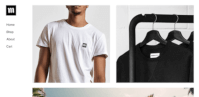 # Conference/ Seminar participated# International Conferences

1. Vineeta Agarwal, M. Shukla, D. Sheshchalam, “A Novel Technique for Indication of Power Frequency Deviation" , in Proc. of 4th IASTED International Conference on Modeling, Simulation, and Optimization ‘MSO 2004’ “ACTAPRESS”, pp. 186-191, August 17 – 19, 2004, Kauai, Hawaii, USA.   ISBN: 0-88986-424-1
www.actapress.com/Abstract.aspx?paperId=17182 

2.M. Shukla, V.K. Srivastava, S. Tiwari, “Interleave Division Multiple Access for Wireless Communication” in Proc. of International Conference on Next Generation Communication Systems: A Perspective' “ICONGENCOM 06 ”, pp. 150-154, Dec. 9-11, 2006, J.K. Institute, Allahabad, India.
http://papers.ssrn.com/sol3/papers.cfm?abstract_id=1955815  

3. M. Shukla, V.K. Srivastava, S. Tiwari, “A Novel Interleaver for Interleave Division Multiple Access Scheme”, in Proc. of International Conference on Information and Communication Techniques' “ICCT 07 ” , Dec. 2007, D.I.T., Dehradun, India
http://papers.ssrn.com/sol3/papers.cfm?abstract_id=1955930  

4. M. Shukla, V.K. Dwivedi, “Performance Comparison of different Error Correction Codes”, in Proc. of International Conference on Information and Communication Techniques' “ICCT 07 ” , Dec./ 2007, D.I.T., Dehradun, India.
5. M. Shukla, V.K. Srivastava, S. Tiwari, “Analysis and Design of Tree Based Interleaver for Multiuser Receivers in IDMA Scheme”, in Proc. of 16th IEEE International Conference on Networks “ICON 2008” (IEEE), pp. 1-4, Dec.12-14/ 2008, Delhi, India (Organized by IIT, Roorkee).
Digital Object Identifier :  10.1109/ICON.2008.4772593
http://ieeexplore.ieee.org/stamp/stamp.jsp?tp=&arnumber=4772593  


6. M. Shukla, A. Shukla, V.K. Srivastava, S. Tiwari, “Performance Evaluation of MRC Diversity Scheme for Iterative IDMA Receivers ”, in Proc. of Annual IEEE India Conference “INDICON 2009”, pp. 1-4, Dec. 18-20, 2009, Ahamdabad, India.
Digital Object Identifier :  10.1109/INDCON.2009.5409463
http://ieeexplore.ieee.org/stamp/stamp.jsp?tp=&arnumber=5409463  


7.M. Shukla, S. Sriwas, V.K. Srivastava, S. Tiwari, “Performance Evaluation of Maximal Ratio Combining Diversity Technique for IDMA Systems”,  in Proc. of International Conference on Wireless Communication and Sensor Networks “WCSN 09” (IEEE), pp. Dec. 16-18/ 2009, IIIT, Allahabad, India.


8. M. Shukla, R.C.S. Chauhan, V.K. Srivastava, S. Tiwari, “Performance Analysis of Tree Based Interleaver with IDMA Systems using Optimum Power Allocation Algorithm”, in Proc. of IEEE International Conference on Internet Multimedia Systems Architecture and Application “IMSAA 09” (IEEE), pp. 1-5, Dec.9-11/ 2009, IISc, Bangalore, India.
Digital Object Identifier: 10.1109/IMSAA.2009.5439488
http://ieeexplore.ieee.org/stamp/stamp.jsp?tp=&arnumber=5439488  


9. Shukla, M.; Srivastava, V.K.; Tiwari, S., "Performance Analysis of Tree Based Interleaver with IDMA Systems using Optimum Power Allocation Algorithm", in Proc. of 2nd International Conference on Emerging Trends in Engineering & Technology “ICETET-09” (IEEE), pp. 1173-1177, Dec. 16-18, 2009, G.H.Raisoni College of Engineering, Nagpur, India.
Digital Object Identifier: 10.1109/ICETET.2009.170
http://ieeexplore.ieee.org/stamp/stamp.jsp?tp=&arnumber=5395048  

10. Shukla, M.; Chauhan, R.C.S.; Gupta, R.; Srivastava, V.K.; Tiwari, S., "Performance Analysis of Tree Based Interleaver with Iterative IDMA Receivers using Optimum Power Allocation Algorithm", in Proc. of First UK-India International Workshop on Cognitive Wireless Systems “UKIWCWS 09” (IEEE), pp. 1-4, Dec.29-29, 2009, IIT, Delhi, India.
Digital Object Identifier: 10.1109/UKIWCWS.2009.5749419
http://ieeexplore.ieee.org/stamp/stamp.jsp?tp=&arnumber=5749419  


11. M. Shukla, A. Shukla, V.K. Srivastava, S. Tiwari, "Different Designing Factors for IDMA Systems", in Proc. of 1ST International Conference on Computer, Communication, and Control and Information Technology “C3 IT 2009” pp. 750-758, Feb. 2009, Academy of Technology, Calcutta, India.
http://papers.ssrn.com/sol3/papers.cfm?abstract_id=1955900  


12. M. Shukla, V.K. Srivastava, S. Tiwari, "Analysis of Optimum Interleaver for Receivers in IDMA Systems", in Proc. of 10TH International Conference on Computing and Networking “ICDCN 2009”, Lecture Notes in Computer S﻿science﻿﻿﻿ , 2009, Volume 5408/2009, pp. 400-407, Jan./ 2009, IIIT, Hyderabad, India (SPRINGERLINK).
DOI: 10.1007/978-3-540-92295-7_48,
http://www.springerlink.com/content/76627727k26v7p23/  


13. M. Shukla, P.S. Sharma, Ashutosh Singh, V.K. Srivastava, S. Tiwari, "Performance Analysis of Iterative IDMA Systems with MRC Diversity in Multipath Fading Environment using Optimum Tree Based Interleaver", in Proc. of International Conference On Computational Intelligence And Computing Research “ICCICR 10” (IEEE), pp. 1-4, Dec. 28-29 2010, Tamilnadu College of Engineering, Coimbatore, India.
Digital Object Identifier: 10.1109/ICCIC.2010.5705812
http://ieeexplore.ieee.org/stamp/stamp.jsp?tp=&arnumber=5705812  


14. Shukla, M. ;   Gupta, M.;   Tiwari, S.;   Sharma, P.S.;   ﻿Shukla, S﻿, "Optical Interleave-Division Multiple-Access Scheme for Long Distance Optical Fiber Communication", in Proc. of International Conference on Computational Intelligence and Computing Research “ICCIC 2010” (IEEE), pp. 1-5, Dec. 28-29/ 2010, Tamilnadu College of Engineering, Coimbatore, India.
Digital Object Identifier: 10.1109/ICCIC.2010.5705771
http://ieeexplore.ieee.org/xpls/abs_all.jsp?arnumber=5705771&tag=1  


15. M.K. Shukla, Monika Gupta, "A System Proposal for Optical Interleave Division Multiple Access", in Proc. of First International Conference in Signal Processing and VLSI Design, pp. 932-637, June 11-13, 2010, Guru Nanak Engineering College, Hyderabad, India.
http://papers.ssrn.com/sol3/papers.cfm?abstract_id=1957931  


16. Gupta, R.;   Kanaujia, B.K.;   Chauhan, R.C.S.;   Shukla, M., "Prime Number Based Interleaver for Multiuser Iterative IDMA Systems", in Proc. of International conference on computational intelligence and communication networks “CICN 2010” (IEEE), pp. 603-607, Nov. 26-28 2010, Bhopal, India.
Digital Object Identifier: 10.1109/CICN.2010.119
http://ieeexplore.ieee.org/xpls/abs_all.jsp?arnumber=5702042  


17. Jitendra Dwivedi, M. Shukla, K. S. Verma and R. K. Singh, "A Novel Technique for Indication of Power Frequency Deviations in Electrical Systems", in Proc. of International Conference on Power Electronics & Instrumentation Engineering “PEIE 2010”, pp. 80-82, Sept. 7-9 2010, Kochchi, Kerala, India (SPRINGERLINK)
DOI: 10.1007/978-3-642-15739-4_14
www.springerlink.com/index/V68VU70P1086783K.pdf  


18. Abhilasha Kumari, Nutan Sharma, R.C.S. Chauhan, M. Shukla, "Feasibility of Cooperative Wireless Communication Systems",  in Proc. of International Conference on Future trends in Information & Communication Technologies “FTICT 11”, pp. 111-114, Feb. 11 2011, Raj Kumar Goel Institute of Technology, Ghaziabad, India


19. M. Shukla, Monika Gupta, Pradeep Kumar, "Performance Evolution of Optical Interleave Division Multiple Access in coded environment", in Proc. of International Conference on Emerging Trends in Electrical and Computer Technology “ICETECT 11”, pp. 644-649, March, 23-24 2011, St. Xaviers Catholic College of Engineering Nagercoil, India (IEEE).
Digital Object Identifier: 10.1109/ICETECT.2011.5760197
http://ieeexplore.ieee.org/xpls/abs_all.jsp?arnumber=5760197  


20. M. Shukla, Nutan Sharma, J.K. Dwivedi and Surendra Kr. Sriwas, "Power Line Communication: A Survey", in Proc. of International Conference On Recent Trends in Engineering, Technology & Management, pp. 498-502, Feb 26-27 2011, B.I.E.T., Jhansi, India
http://papers.ssrn.com/sol3/papers.cfm?abstract_id=1956311  


21. Surendra Kumar Sriwas, Kavita, D.C. Dhubkarya and Manoj Kr. Shukla, "Performance Analysis of Microstrip Ring Hybrid Power Divider", in Proc. of International Conference On Recent Trends in Engineering, Technology & Management, pp. 676-680, Feb 26-27  2011, B.I.E.T., Jhansi, India.
http://papers.ssrn.com/sol3/papers.cfm?abstract_id=1958216  


22. R.C.S. Chauhan, R. Asthana, M. Shukla, “Representation and Calculation of Correlation Constraints of One Dimensional Unipolar Orthogonal Codes”, in Proc. of International Conference on Communication Systems and Network Technologies “CSNT 2011” (IEEE), pp. 483 – 489, June, 3-5  2011, Shri Mata Vaishno Devi University, Katra, Jammu, India.
Digital Object Identifier: 10.1109/CSNT.2011.104
http://ieeexplore.ieee.org/xpls/abs_all.jsp?arnumber=5966494  


23. Kulbhushan Gupta, C.K. Shukla, Shashi Tiwari, M. Shukla, “Performance Evaluation of Modulation Techniques with Iterative IDMA Receivers using Optimum Tree Based Interleaver", in Proc. of International Conference on Communication Systems and Network Technologies “CSNT 2011” (IEEE), pp. 510-513, June3-5  2011, Shri Mata Vaishno Devi University, Katra, Jammu, India.
Digital Object Identifier :  10.1109/CSNT.2011.109
http://ieeexplore.ieee.org/xpls/abs_all.jsp?arnumber=5966499   


24. R.C.S.Chauhan,  M. Shukla, Ratenesh Kumar, G.P. Bagaria, “Proposal for One Dimensional Optical Orthogonal Codes: Design, Analysis, & Algorithm”, in Proc. of International Conference on Communication Systems and Network Technologies “CSNT 2011” (IEEE), pp. 514-519, June 3-5  2011, Shri Mata Vaishno Devi University, Katra, Jammu, India.
Digital Object Identifier: 10.1109/CSNT.2011.110
http://ieeexplore.ieee.org/xpls/abs_all.jsp?arnumber=5966500  


25. Aakanksha Gupta, Rinkoo Bhatia, M.Shukla, "A Survey on Various Interleavers in Iterative IDMA Communication System", in Proc. of International Conference on Special Functions and their Applications in Science and Engineering "ICSFA-2011", pp. 30-34, Dec. 8-10  2011, Rustamji Institute of Technology,Gwalior, India.
http://papers.ssrn.com/sol3/papers.cfm?abstract_id=1980199


26. Singh, Ashutosh Kumar; Purohit, N.; Singh, Kaushal P.; Shukla, M., "﻿A novel approach for lifetime analysis of sensor﻿ ﻿network using fuzzy logi﻿c﻿﻿", in Proc. of Annual IEEE India Conference "INDICON 2011 " (IEEE), pp. 1-6, Dec. 16-18, 2011, BITS Pilani Hyderabad Campus, India.
Digital Object Identifier: 10.1109/INDCON.2011.6139429
http://ieeexplore.ieee.org/stamp/stamp.jsp?tp=&arnumber=6139429


27. Nutan Sharma, Tanuja Pande, M. Shukla, "Survey of Power Line Communication", in Proc. of International Conference on Computer Communications & Networks "COMNET 2011", pp. 1-5, Dec. 4-6  2011, College of Technology and Engineering, MPUAT, Udaipur, India.
COMNET (ISBN: 973-93-80864-61-7)/Number 1 (ISBN: 973-93-80864-61-7)
http://research.ijcaonline.org/comnet/number1/comnet1001.pdf


28.  Sugandha Sharma, Akshay Kumar, M. Shukla, Kulbhushan Gupta, C.K. Shukla, "Rotational Interleaver for Iterative Interleave-Division Multiple-Access Scheme", in Proc. of International Conference on Communication Systems and Network Technologies "CSNT-2012" (IEEE), pp. 635-638, Rajkot, India.
Digital Object Identifier: 10.1109/CSNT.2012.142
http://papers.ssrn.com/sol3/papers.cfm?abstract_id=2061522


29.  Aashish Shukla, Rajat Sapra, Vishal Goel,  M. Shukla, "Performance Analysis of PAPR Reduction in Helical Interleaved OFDM System" in Proc. of International Conference on Communication Systems and Network Technologies "CSNT-2012" (IEEE), pp. 639-642, May 11-13 2013,  Rajkot, India.
Digital Object Identifier: 10.1109/CSNT.2012.143
http://papers.ssrn.com/sol3/papers.cfm?abstract_id=2061516


30. Akanksha Gupta, Vipul Dixit and Sanjiv Mishra, M. Shukla, “Maximal Ratio Receiver Combining Diversity with Iterative IDMA Systems using Prime Interleavers”, in Proc. of IEEE Students' Conference on Engineering and Systems "SCES-2012" (IEEE), pp. 1-6, March 15-16 2012, Motilal Nehru National Institute of Technology, Allahabad, India.
Digital Object Identifier :  10.1109/SCES.2012.6199041
http://papers.ssrn.com/sol3/papers.cfm?abstract_id=2034069


31. Monika Gupta, Divya shakti, M.Shukla, Pradeep Kumar, “Interleaver design for IDMA in optical environment”, in Proc. of First International Conference on Communications and Electronics (ICCE  2012), pp. 214-219, Oct. 19-20 2012, Krishna Institute of Engineering  Technology, Ghaziabad, India.
http://papers.ssrn.com/sol3/papers.cfm?abstract_id=2209702



32. Vipul Dixit, Somendra Shukla and M. Shukla, “Performance Analysis of Optical IDMA System for Indoor Wireless Channel Model”, in Proc. of International Conference on Communication Systems and Network Technologies “CSNT 2012” (IEEE), pp. 382-386, Nov 03-05 2012, G.L.A. University, Mathura, India.
http://papers.ssrn.com/sol3/papers.cfm?abstract_id=2172631



33. Monika Gupta, Pradeep Kumar, Sanjiv Mishra and M. Shukla, “Comparative study of Random and Tree Base Interleaver for Optical IDMA”, in Proc. of International Conference on Communication Systems and Network Technologies “CSNT 2012” (IEEE), pp. 271-275, Nov 03-05  2012, G.L.A. University, Mathura, India.
http://papers.ssrn.com/sol3/papers.cfm?abstract_id=2172251



34. Shashi Dwivedi, Radha Singh, Nitin,  Sarita Yadav, M. Shukla,  “Optimal Spreading Mechanism with different modulation techniques using Random Interleaver in IDMA system ”, in Proc. of International Conference on Communication Systems and Network Technologies “CSNT 2013” (IEEE), pp. 224-229, April 06-08   2013, MIR Lab, Gwalior, India.
http://papers.ssrn.com/sol3/papers.cfm?abstract_id=2248411



35.  Sheelesh Bharti, Surendra Kumar Sriwas, M.K. Shukla, Rachana Asthana, "Performance of IDMA through Optical Channel", in Proc. of International Conference  on Technological Innovations through Modern Engineering Sciences "TIMES-2013",  at Institute of Engineering & Technology, Alwar & IET Group, February 23-24, 2013.


36. Vivek Verma, Pratibha Verma, M.  Shukla, Ashutosh Singh, “M-ARY PSK Modulation Scheme for IDMA Technique”, International Conference on Advanced Computing, Networking, and Informatics "ICACNI-2013" (SPRINGER), pp. 1179-1186, Central Institute of Technology, Raipur, June 12-14, 2013.

published in "Advances in Intelligent Systems and Computing" Volume 243, ISSN 2194-5357 ISSN 2194-5365 (electronic)
ISBN 978-81-322-1664-3 ISBN 978-81-322-1665-0 (eBook) DOI 10.1007/978-81-322-1665-0  in SPRINGER
http://link.springer.com/chapter/10.1007/978-81-322-1665-0_121


37. Tanuja Pande, M.  Shukla, Prachi Tripathi, Ashutosh Singh, “Underwater Communication with IDMA Scheme”, in Proc. of International Conference on Advanced Computing, Networking, and Informatics "ICACNI-2013" (SPRINGER), pp. 1171-1178, Central Institute of Technology, Raipur, June 12-14, 2013.

published in "Advances in Intelligent Systems and Computing" Volume 243, ISSN 2194-5357 ISSN 2194-5365 (electronic)
ISBN 978-81-322-1664-3 ISBN 978-81-322-1665-0 (eBook) DOI 10.1007/978-81-322-1665-0  in SPRINGER
http://link.springer.com/chapter/10.1007%2F978-81-322-1665-0_120


38. ﻿﻿﻿Tripathi﻿,﻿ Shweta﻿﻿﻿ ; ﻿Dwivedi, J.K.﻿ ; Shukla, M., "Power Line Communication with Tree Based Interleaver in Iterative IDMA Systems", in Proc. of International Conference﻿ ﻿on﻿﻿ Computational Intelligence and Communication Networks "CICN 2013 "
pp. 286 - 290, GLA University, Mathura, Indi, 27-29 Sept. 2013.              
DOI: 10.1109/CICN.2013.145
http://ieeexplore.ieee.org/xpl/login.jsp?tp=&arnumber=6658001&url=http%3A%2F%2Fieeexplore.ieee.org%2Fxpls%2Fabs_all.jsp%3Farnumber%3D6658001

39. Rohini Rai, Prachi Tripathi, M. Shukla, "A Survey on Simulators for Wireless Sensor Networks", in Proc. of International Conference on Advances in Computing and Communication Engineering (ICACCE-14), BCTKEC, Dwarhat, India during Feb. 22-23  2014.


40. Rohini Rai, Prachi Tripathi, M. Shukla, "Novel Proposal for Intelligent Energy Billing and Security System", in Proc. of International Conference on Advances in Computing and Communication Engineering (ICACCE-14), BCTKEC, Dwarhat, India during Feb. 22-23  2014.


41. Monika Gupta, M. Shukla, Pradeep Kumar, "Interleaver Design Consideration for IDMA in Optical Environment", in Proc. of International Conference on Advanced Computing & Communication Technologies (ACCT-14), pp. 138-143, Feb. 8-9  2014  (IEEE), Rohtak, India.
http://papers.ssrn.com/sol3/papers.cfm?abstract_id=2395095

42. Prachi tripathi, Shivani Dixit, Roopali Agarwal and M. Shukla, “MRRC Diversity in Multipath Fading Acoustic Environment for Iterative IDMA Receivers”, in Proc. of International Conference on Computatuional Inteleegence and Communication Networks  “CICN 2014” (IEEE), pp. 219-222, Nov 14-16  2014, Udaipur, India.
DOI: 10.1109/CICN.2014.58
http://ieeexplore.ieee.org/xpl/articleDetails.jsp?tp=&arnumber=7065477&refinements%3D4258762275%26ranges%3D2014_2014_p_Publication_Year%26queryText%3Didma

43. Prachi tripathi, Shivani Dixit, Roopali Agarwal and M. Shukla, “Maximal Ratio Combining Diversity Technique for IDMA Systems”, in Proc. of International Conference on Communication Systems and Network Technologies “CSNT 2015” (IEEE), April 04-06  2015, Gwalior, India.

44. Prachi tripathi, M. Shukla,"Performance Analysis of Power Rotational Interleaver in Acoustic Environment", in Proc. of International Conference on Green Computing and Internet on Things (IEEE), pp. 1266-1271 , Oct. 8-10, 2015, Delhi, India.

45. Brishketu Suman Tripathi, M. Shukla, Mohit Srivastava, " Performance Enhancement in Wireless Sensor Network using Hexagonal Topology", in Proc. of  International Conference on Communication, Control and Intellegent Systems "CCIS 2015" (IEEE), pp. 117-123, Nov. 7-8, 2015, Mathura, India.

46. Shivani Dixit, Priachi Tripathi, M.Shukla, "SC-FDM-IDMA scheme for Underwater Acoustic Communications", in Proc. of  International Conference on Communication, Control and Intellegent Systems "CCIS 2015" (IEEE), pp. 222-225 , Nov. 7-8, 2015, Mathura, India.

47. Nivedita Singh, M.Shukla, "Channel Estimation of DWT-MIMO-OFDM System in Wireless Communication", in Proc. of  International Conference on Defence and Space Technologies "ICDST2019" at Institute of Engineering and Technology, Lucknow, UP India, Aug 23-25, 2019.

48. Ashish Pratap Singh, Priyanka Agrawal, M. Shukla, "Underwater Acoustic Communication using OFDM Technique in SIMULINK Environment",  in Proc. of 4th International Conference on Innovative Advancement in Engineering & Technology at Jaipur National University, pp.1-6, Jaipur, India February 21-22, 2020.
 https://ssrn.com/abstract=3555675 or http://dx.doi.org/10.2139/ssrn.3555675

49. Ashish Pratap Singh, Priyanka Agrawal, M. Shukla, "Performance Analysis of Fiedler-SLM Mechanism in OFDM for PAPR Reduction",  in Proc. of 4th International Conference on Innovative Advancement in Engineering & Technology at Jaipur National University, Jaipur, pp. 1-8, India February 21-22, 2020.
 https://ssrn.com/abstract=3555729 or http://dx.doi.org/10.2139/ssrn.3555729


50. Ashish Pratap Singh, M. Shukla, " Non-Orthogonal Multiple Access Scheme for 5G Technology",  in Proc. of  3rd International Conference on Communications and Cyber-Physical Engineering (ICCCE – 2020), Hyderabad, India., February 01-02, 2020.
​

51. Priyanka Agrawal, M. Shukla," Effect of Various Interleavers on Uncoded and Coded OFDM-IDMA over PLC", In Proceedings of the Fifth International Conference on Communication and Electronics Systems (ICCES 2020), Coimbatore, India, pp. 275-279. 
Date of Conference: 10-12 June 2020
DOI: 10.1109/ICCES48766.2020.9137902
https://ieeexplore.ieee.org/abstract/document/9137902

52. Priyanka Agrawal, Ashish Pratap Singh, M. Shukla," BER Analysis of Power Rotational Interleaver on OFDM-IDMA System over Powerline", In Proceedings of the Fifth International Conference on 3rd International Conference on Intelligent Data Communication Technologies and Internet of Things (ICICI 2020), JCT College of Engineering and Technology, Coimbatore, India. 
Published in       Lecture Notes on Data Engineering and Communications Technologies, Series Ed.: Xhafa, Fatos\ ISSN: 2367-4512
Date of Conference: 27-28 August 2020


53. Shilpi, M. Shukla, Arvind Kumar," PAPR Reduction in OFDM for VLC System", In Proceedings of the Advances in VLSI, Communication, and Signal Processing, pp 229-237, MNNIT, Prayagraj, India. 
Part of the Lecture Notes in Electrical Engineering book series (LNEE, volume 683)
Print ISBN 978-981-15-6839-8 Online ISBN 978-981-15-6840-4
DOI: https://doi.org/10.1007/978-981-15-6840-4_18
Date of Conference: 15 Oct. 2020

54. Roopali Agarwal, M. Shukla. "Efficient Interleaver Design for SC-FDMAIDMA Systems" accepted in DOSCI 2021 held in March 2021, pp. pp 559-567, Lucknow.
Efficient Interleaver Design for SC-FDMAIDMA Systems | SpringerLink
​DOI: https://doi.org/10.1007/978-981-16-3346-1_45
Print ISBN978-981-16-3345-4
​Online ISBN978-981-16-3346-1
Part of the Lecture Notes in Electrical Engineering book series

55. Manish Kumar, Manish Gupta, Aasheesh Shukla, Manoj Kumar Shukla and Arvind Kumar, "Performance Evaluation of Inductor less low power LNA consisting CCG and BBCS Stages using Noise Cancellation Technique" accepted in ICCWC 2021 scheduled in NIT Kurukshetra in June 11-12, 2021. 
​Part of the Lecture Notes in Electrical Engineering book series

56. Dixit S., Shukla V., Agarwal P., Shukla M., "Recursive IDMA Receiver with Unequal Power Allocation Scheme for Beyond 5G Networks", In Proceedings of Trends in Electronics and Health Informatics. Lecture Notes in Networks and Systems, vol 376. Springer, Singapore.
https://doi.org/10.1007/978-981-16-8826-3_37"
​Part of the Lecture Notes in Electrical Engineering book series



National Conferences/ Seminars

1. M. Shukla, Sateyendra Pandey, “Qualitative and speedy Development of Hydro-power Projects: Present Status and Future Strategy”, in Proc. of National Seminar on Safety and Quality Management of Development of Uttranchal, pp. 138-143, June, 24   2005, Dehradun, India.
http://papers.ssrn.com/sol3/papers.cfm?abstract_id=1963518


2. M. Shukla, Vidyakant Dwivedi, “Code Division Multiple Access (CDMA) System in Multipath Environment”, in Proc. of National Conference on Communication & Computational Techniques: Current and Future Trends, “NCCT 06” Dehradun, India, pp. 559-560, Nov.10-11   2006, D.I.T., Dehradun, India.
http://www.researchgate.net/publication/200783159_Code_Division_Multiple_Access_(CDMA)_System_in_Multipath_Environment


3. M. Shukla, V.K. Srivastava, S. Tiwari, “Adaptive Equalization , A Review”, in Proc. of National Conference on Communication & Computational Techniques: Current and Future Trends, "NCCT 06", pp. 431-434, Nov.10-11   2006, D.I.T., Dehradun, India.


4. M. Shukla, Aasheesh Shukla, V.K. Srivastava, S. Tiwari, “Interleave Division Multiple Access Scheme: An Overview”, in Proc. of 3rd National Conference on Currents Trends in Technology, "NuiCone 08", pp. 350-355. Nov. 27-29/ 2008, Nirma University, Ahmadabad, Gujrat, India.
http://papers.ssrn.com/sol3/papers.cfm?abstract_id=1955897
https://www.researchgate.net/publication/200783148_Interleave_Division_Multiple_Access_Scheme_An_Overview


5. M. Shukla, Rohit Kumar, Aasheesh Shukla, “CDMA 2000, W-CDMA, and IDMA : An Overview”, in Proc. of National Seminar on Recent Advances on Information Technology “RAIT 2009” , pp. 45-42, Feb.6-7/ 2009, I.S.M. Dhanbad, India.
http://papers.ssrn.com/sol3/papers.cfm?abstract_id=1955967  


6. M. Shukla, Aasheesh Shukla, RohitKumar, V.K. Srivastava, S. Tiwari, "Simple study of two Multiple Access Scheme: W-CDMA and IDMA", in Proc. of IEEE National Conference on Advances in Computer Applications “NCACA-09”, pp.276-280, May 13-14   2009, Geetanjali Institute of Technical Studies, Udaipur, Rajasthan, India.
http://papers.ssrn.com/sol3/papers.cfm?abstract_id=1955929


7. M. Shukla, Aakanksha and Srivastava, V. K. and Tiwari, S.,“Analysis of Orthogonal Interleavers with Iterative IDMA Scheme”, in Proc. of 4TH National Conference on Currents Trends in Technology, Nirma University, pp. 24-28, Nov. 25-27  2009, Ahmadabad, India.
http://papers.ssrn.com/sol3/papers.cfm?abstract_id=1955889  


8. “Integration of Cluster based routing and Mobile Service Discovery Protocol for MANETs: A Novel Approach”, in Proc. of 4TH National Conference on Currents Trends in Technology, Nirma University, "NUiCONE 09", pp. 18-23, Nov. 25-27/ 2009, Ahmadabad, India.
http://papers.ssrn.com/sol3/papers.cfm?abstract_id=1955892  


9. Archana Singh, M. Shukla, “A Procurement Market Model for Reactive Power in the Electricity Sector”, in Proc. of National Seminar Non Conventional Energy Resources & Its Utilization, pp. 94-102,  Feb.27-28   2009, K.N.I.T., Sultanpur, India.
http://papers.ssrn.com/sol3/papers.cfm?abstract_id=1955886


10. M. Shukla, J.K. Dwivedi, “Hydrogen and Fuel Cells in India- Present Status and Future strategy for Speedy Development”, in Proc. of National Seminar Non Conventional Energy Resources & Its Utilization, Feb. 27-28 2009, pp. 103-117, Feb. 27-28/ 2009 , K.N.I.T., Sultanpur, India.
http://papers.ssrn.com/sol3/papers.cfm?abstract_id=1955888  


11. M. Shukla, Aasheesh Shukla, Rohit, Sankalp, "Performance comparison of RI & TBI based system in fading environment using MRC scheme", in Proc. of National Conference on Signal Processing and Real Time Operating System "SPRTOS 2011", H.B.T.I., Kanpur, pp. COMO203-1 to COMO 203-4, March, 26-27 2011.
http://papers.ssrn.com/sol3/papers.cfm?abstract_id=2041135

12. Manoj Kumar Shukla, Ompal Singh, Binod Soni, "Gain Enhancement of Micro-strip Patch Antenna using Circular Split Ring Resonator ", in Proc. of National Seminar on Recent Advances in Communication and Signal Processing, May 2-3 2013, pp. 1-3, Corporate Institute of Science & Technology, Bhopal, India.
http://papers.ssrn.com/sol3/papers.cfm?abstract_id=2261622


13. ﻿﻿Sanjiv Mishra, Prachi Tripathi, M. Shukla, Somendra Shukla, "A Rectangular Patch Antenna for a RFID Tag Designed for Metallic Objects with reduced losses"﻿, in Proc. of National Seminar on Recent Advances in Communication and Signal Processing, May 2-3  2013, pp. 17-19, Corporate Institute of Science & Technology, Bhopal, India﻿ .
http://papers.ssrn.com/sol3/papers.cfm?abstract_id=2261625

14. Ajay Patel, Shivani Dixit, M. Shukla, "Interleavers and SC-FDMA-IDMA Scheme ", in Proc. of 2nd Conference on Advances in Electrical & Information Communication Technology (AEICT-2015), April 11-12, 2015, pp. 25-31, PSIT Group of Institutions, Kanpur.POWERED BY Create your own unique website with customizable templates.Get StartedReferencesProf. N.B. SinghVice-ChancellorKhwaja Moinuddin Chishti Language University      Lucknow, India      Phone: +91 8707055984Prof. Rajeev TripathiProfessorDepartment of Electronics & Communication EngineeringMotilal Nehru National Institute of TechnologyAllahabad –211004, IndiaPhone: 91-532-2540241E-mail: rt@mnnit.ac.in3.   Prof. J.S.P. Rai      Vice Chancellor      Jaypee University of Information Technology      Guna, M.P., India      Phone: +91 9839036267      Email: jsprai51@gmail.com